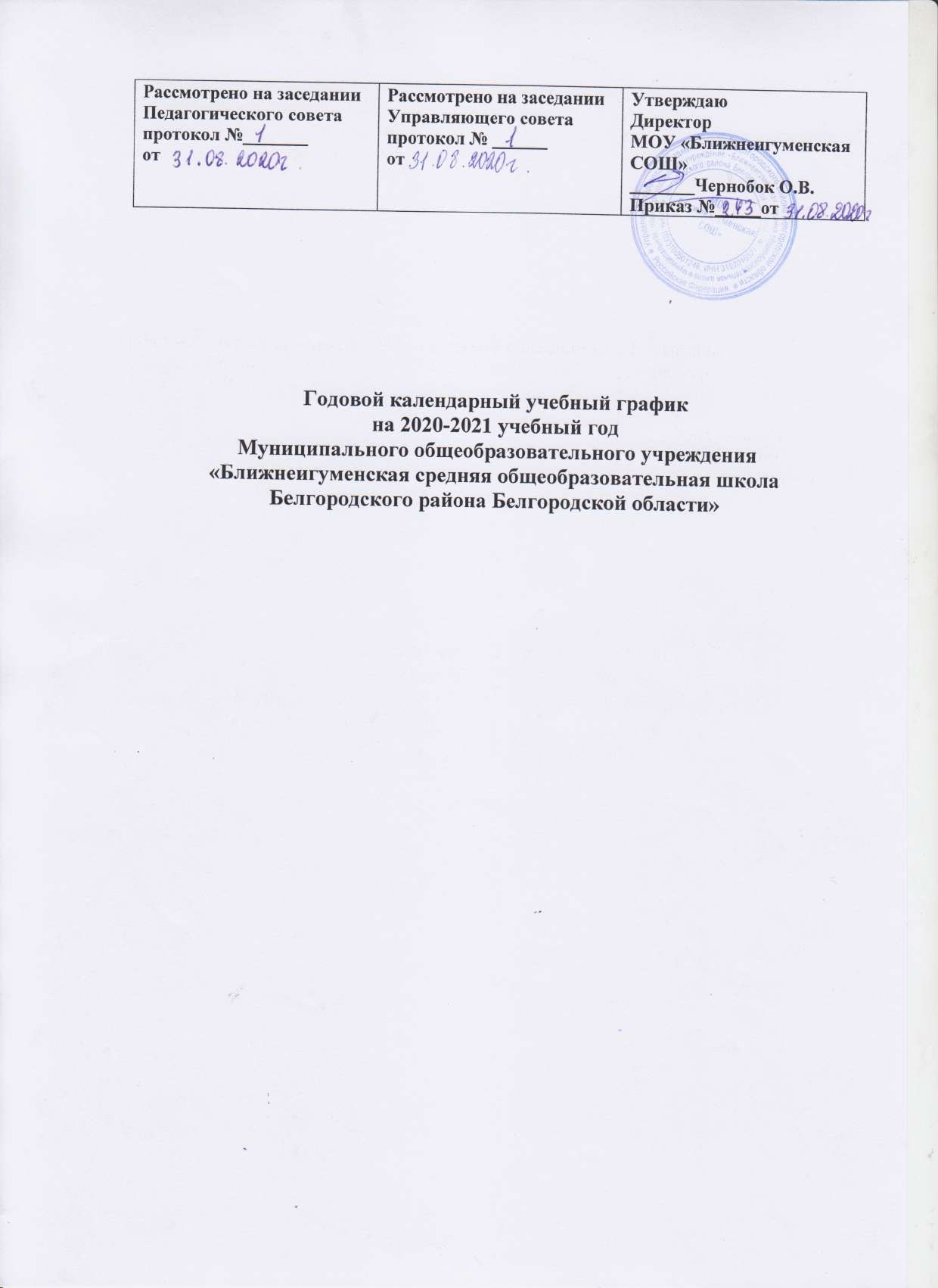 Количество учебных дней в неделю.11 класс - 5 дней.Сменность занятий.1-11 классы обучаются в первую смену.Форма обучения - очная.Продолжительность учебного года.Начало учебного года: 01.09.2020 г.Окончание учебного года:1 классы	- 25.05.2021 г.2,4, 5-8, 10 классы	- 31.05.2021 г.9, 11 классы	- сроки окончания учебного года определяются всоответствии с расписанием ГИА. Учебный год для обучающихся 9-х, 11-х классов длится до завершения итоговой аттестации.Продолжительность учебных четвертей, полугодий, начало и окончаниечетвертей, полугодий1 класс2-4 классы5-8 классы	9 класс	10 класс11 классы Продолжительность каникул в течение учебного года, праздничные и выходные дни1-11 классыПраздничные и выходные дни в 2020-2020 учебном году:04.11.2020г.- День народного Единства;23.02.2021 г.- День защитника Отечества;08.03.2021 г. - Международный женский день; 03.05.2021 г. - Праздник Весны и Труда ;10.05.2021 г. - День Победы.Расписание звонков.Расписание для 5-11 классовРасписание для 1-х классовРасписание для 2-4 классов7.Проведение промежуточной аттестацииОсвоение образовательной программы начального общего, основного общего и среднего общего образования сопровождается промежуточной аттестацией учащихся, проводимой в формах, определённых учебным планом, и в порядке, установленном Положением о формах, периодичности и порядке текущего контроля успеваемости и промежуточной аттестации учащихся без прекращения образовательного процесса.Сроки промежуточной аттестации для 1 класса: с 26.05.2021 по 27.05.2021; Сроки промежуточной аттестации для 2-8, 10 классов: с 26.05.2021 по 31.05.2021.8.Проведение государственной итоговой аттестации в 9 и 11 классахСроки проведения государственной итоговой аттестации учащихся в 9, 11 классах устанавливаются Министерством образования и науки Российской Федерации.ЧетвертиДатаДатаПродолжительность (количество учебных недель)ЧетвертиНачалочетвертиОкончаниечетвертиПродолжительность (количество учебных недель)1 четверть01.09.202025.10.202039 дней; 7 учебных недель 4 дня  2 четверть04.11.202027.12.202037 дней, 7 учебных недель 2 дня3 четверть11.01.202122.03.202145 дней, 9 учебных недель  4 четверть29.03.202125.05.202140 дней, 8 учебных недель  Итого:161 дня, 32 учебные недели 1 деньПромежуточнаяаттестация24.05.2021-25.05.202124.05.2021-25.05.20212  дняВсего:161 дня, 32 учебные недели 1 деньЧетвертиДатаДатаПродолжительность (количество учебных недель)ЧетвертиНачало четвертиОкончание четвертиПродолжительность (количество учебных недель)1 четверть01.09.202025.10.202039 дней;      7 учебных недель 4 дня  2 четверть04.11.202027.12.202037 дней,      7 учебных недель 2 дня3 четверть11.01.202122.03.202149 дней,      9 учебных недель  4 дня4 четверть29.03.202131.05.202144 дня,      8 учебных недель  4 дня Итого:169 дней,    33 учебные недели 4 дняПромежуточная аттестация:26.05.2021-31.05.202126.05.2021-31.05.20214  дняВсего:169 дней,    33 учебные недели 4 дняЧетвертиДатаДатаПродолжительность (количество учебных недель)ЧетвертиНачало четвертиОкончание четвертиПродолжительность (количество учебных недель)1 четверть01.09.202025.10.202039 дней;      7 учебных недель 4 дня  2 четверть04.11.202027.12.202037 дней,      7 учебных недель 2 дня3 четверть11.01.202122.03.202149 дней,      9 учебных недель  4 дня4 четверть29.03.202131.05.202144 дня,      8 учебных недель  4 дня Итого:169 дней,    33 учебные недели 4 дняПромежуточная аттестация:26.05.2021-31.05.202126.05.2021-31.05.20214  дняВсего:169 дней,    33 учебные недели 4 дняЧетвертиДатаДатаПродолжительность (количество учебных недель)ЧетвертиНачало четвертиОкончание четвертиПродолжительность (количество учебных недель)1 четверть01.09.202025.10.202039 дней;      7 учебных недель 4 дня  2 четверть04.11.202027.12.202037 дней,      7 учебных недель 2 дня3 четверть11.01.202122.03.202149 дней,      9 учебных недель  4 дня4 четверть29.03.202125.05.202140 дней,      8 учебных недель   Итого:165 день,    33учебные неделиВсего:165 день,    33учебные неделиЧетвертиДатаДатаПродолжительность (количество учебных недель)ЧетвертиНачало четвертиОкончание четвертиПродолжительность (количество учебных недель)1 полугодие01.09.202027.12.202076 дней,   15 учебных недель 1 день2 полугодие11.01.202131.01.202193 дня,   18 учебных недель 3 дняИтого:169 дней,    33 учебные недели 4 дняПромежуточная аттестация25.05 – 31.05.202125.05 – 31.05.20215 днейВоенно-полевые сборы (мальчики)01.06.202104.06.20214 дняИтого:Девочки  Девочки  169 дней,    33 учебные недели 4 дняИтого:Мальчики  Мальчики  174 дня,   34 учебные недели 4 дня  ВсегоС учетом промежуточной аттестации:33 учебные недели 4 дня– девочки , 34 учебные недели 4 дня- мальчикиС учетом промежуточной аттестации:33 учебные недели 4 дня– девочки , 34 учебные недели 4 дня- мальчикиС учетом промежуточной аттестации:33 учебные недели 4 дня– девочки , 34 учебные недели 4 дня- мальчикиЧетвертиДатаДатаПродолжительность (количество учебных недель)ЧетвертиНачало четвертиОкончание четвертиПродолжительность (количество учебных недель)1 полугодие01.09.202027.12.202076 дней,   15 учебных недель 1 день2 полугодие11.01.202125.05.202189 дней,   17 учебных недель 4 дняИтого:165 день,    33учебные неделиКаникулыДата начала каникулДата окончания каникулПродолжительность в дняхОсенние26.10.202003.11.20209Зимние28.12.202010.01.202114Весенние23.03.202128.03.20216Летние (1-8 классы)01.06.202131.08.20219210 класс (для девочек)01.06.202131.08.20219210 класс (для мальчиков)06.06.202131.08.202187Дополнительные каникулы для 1 классов22.02.202128.02.20217Наименование мероприятияВремя1 урок8-30:9-10Завтрак(5  классы)9-10:9-25Завтрак(6 классы)9-25:9-402 урок9-40:10-20Завтрак(7-8 классы)10-20:10-35Завтрак(9-11 классы)10-35:10-503 урок10-50:11-304 урок11-35.12-155 урок12-20:13-00Обед (5, 8 классы)13-00:13-20Обед (7, 6 классы)13-20:13-406 урок 13-40:14-20Обед9-11 классы14-20:14-407 урок14-40:15-20Наименование мероприятияВремяЗавтрак8-30:8-451 урок8-45:09-202 урок09-30:10-05Динамическая пауза 10-05:10-45Динамическая пауза 10-05:10-453 урок10-45:11-20Обед 12-00:12-20Обед 12-00:12-20Наименование мероприятияВремяЗавтрак 2 класс8-45:9-001 урок- 2-4 класс9-00:9-40Завтрак 3 класс9-40:9-55Завтрак 4 класс9-55:10-102 урок- 2-4 классы10-10:10-503 урок- 2-4 классы10-55:11-354 урок-2-4 классы11-40:12-20Обед 2 класс12-20:12-40Обед 3-4 классы12-40:13-00Отвоз обучающихся 1-4 классовОтвоз обучающихся 1-4 классов